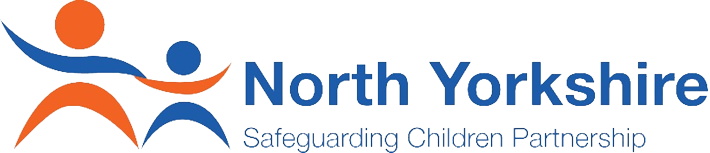 Self-Harm Guidelines - Checklist for schools: Supporting the development of effective practiceThe school has a policy or protocol approved by the governing body concerning self-harmingEnsure the self-harm policy links to other relevant policies e.g. substance misuse and safeguardingALL new members of staff receive an induction on self-harm procedures and confidentialityALL members of staff (teaching and non-teaching) receive regular training on child protection proceduresThe school has clear channels of communication that apply to this issueIf pupil is receiving support, a regular minuted review meeting is held to document actions, ensuring progress and impactA risk assessment is completed involving pupil, parent(s)/ guardians and all other involved people if appropriateStaff are supported throughout all processes concerned with this issueStaff know how to access support for themselves and pupils including the North Yorkshire pathway of support for children and young people who deliberately self-harmPupils know who to go to for helpThe school has a culture that encourages pupils to talk, adults to listen and believePupils are consulted on any curriculum provision (e.g. in PSHE) and pastoral support providedPlanned Personal, Social, Health Education (PSHE) provision is in place that incorporates emotional health and well-being including lessons on self-harm